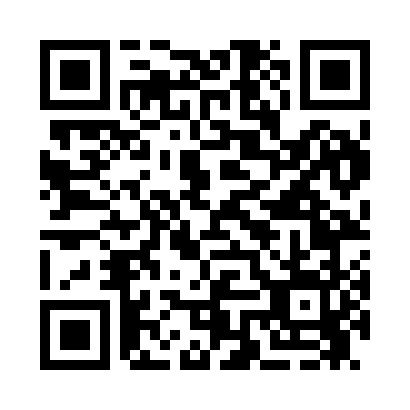 Prayer times for Arlynda Corners, California, USAMon 1 Jul 2024 - Wed 31 Jul 2024High Latitude Method: Angle Based RulePrayer Calculation Method: Islamic Society of North AmericaAsar Calculation Method: ShafiPrayer times provided by https://www.salahtimes.comDateDayFajrSunriseDhuhrAsrMaghribIsha1Mon4:125:501:215:218:5210:302Tue4:135:511:215:218:5110:303Wed4:135:511:215:218:5110:294Thu4:145:521:225:218:5110:295Fri4:155:531:225:218:5110:286Sat4:165:531:225:218:5010:287Sun4:175:541:225:218:5010:278Mon4:185:551:225:218:5010:279Tue4:195:551:225:218:4910:2610Wed4:205:561:235:218:4910:2511Thu4:215:571:235:218:4810:2412Fri4:225:571:235:218:4810:2313Sat4:235:581:235:218:4710:2314Sun4:245:591:235:218:4710:2215Mon4:256:001:235:218:4610:2116Tue4:266:001:235:218:4610:2017Wed4:276:011:235:218:4510:1918Thu4:286:021:235:218:4410:1819Fri4:306:031:235:218:4310:1720Sat4:316:041:235:218:4310:1621Sun4:326:051:245:218:4210:1422Mon4:336:061:245:208:4110:1323Tue4:346:061:245:208:4010:1224Wed4:366:071:245:208:3910:1125Thu4:376:081:245:208:3910:0926Fri4:386:091:245:198:3810:0827Sat4:406:101:245:198:3710:0728Sun4:416:111:245:198:3610:0529Mon4:426:121:235:198:3510:0430Tue4:446:131:235:188:3410:0331Wed4:456:141:235:188:3310:01